PIANO DI SICUREZZA ed ORDINE DI SERVIZIO DENOMINAZIONE GARA	______________________________________ORGANIZZATORE	______________________________________CO-ORGANIZZATORE (se previsto)	______________________________________VALIDITA’	______________________________________LOCALITA’	______________________________________DATA	______________________________________Premessa;In tutte le gare del Settore Slalom è obbligatorio, a partire dal 1 gennaio 2022, utilizzare il presente modulo per la predisposizione del Piano di Sicurezza (PdS)/Ordine di Servizio (OdS).Note operative/esplicative: Il Piano di Sicurezza (PdS) deve essere compilato dall’Organizzatore unitamente al Direttore di Gara (DG) e poi sottoposto al Supervisore per il relativo visto di conformità nella parte di sua competenza.L’Organizzatore deve utilizzare esclusivamente il presente modello standard predisposto dalla Federazione per il tramite delle Commissioni di competenza ed approvato dalla Giunta Sportiva e dovrà inserire il PdS/OdS firmato dal legale rappresentante dell’Organizzatore, dal Direttore di Gara (DG) nella procedura informatizzata “gare e calendario”.La consegna definitiva del PdS è fissata in 10 giorni prima dell’inizio delle verifiche ante gara della manifestazione e deve essere effettuata mediante procedura on line.Il PdS deve essere integrato da eventuali disposizioni degli Enti Proprietari della strada nonché eventuali prescrizioni del Supervisore.Il Direttore di Gara, nella prima riunione del Collegio deve illustrare il piano precisando le modalità di attuazione e gli apprestamenti.Il PdS deve essere integrato dall’Ordine di Servizio (OdS), che costituisce un ulteriore documento predisposto dall’Organizzatore in cui vengono evidenziati i compiti operativi (chi fa che cosa), i nomi di tutti gli Ufficiali di Gara facenti parte dello staff e tutti i membri utili al buon funzionamento della manifestazione. Detto OdS deve essere consegnato dall’Organizzatore a tutti i soggetti impiegati nella gara ed al Collegio dei Commissari Sportivi nella riunione di insediamento e deve essere inserito nell’incartamento di chiusura.0. PREMESSAIl Comitato Organizzatore rivolge un vivo ringraziamento a tutti coloro che hanno collaborato alla realizzazione dellaDENOMINAZIONE E LOGO GARAil cui successo è strettamente dipendente dalla Vostra passione sportiva e dal Vostro senso di responsabilità.1. INTRODUZIONE1.1 ObiettiviIl presente piano descrive quali sono i mezzi a disposizione sul percorso e specifica le procedure da utilizzare in caso d'incidente che coinvolga piloti, ufficiali di gara, pubblico.1.2 Direzione garaPer tutta la durata della manifestazione la direzione di gara è situata a: _________________I principali Ufficiali di Gara sono:Direttore di Gara	___________ 	Lic. 	Reperibilità/ tel.Direttore di Gara Aggiunto	___________ 	Lic. 	Reperibilità/ tel.Medico di Gara	___________	Lic. 	Reperibilità/ tel. Supervisore	___________ 	Lic. 	Reperibilità/ tel.1.3 Numeri dei Servizi di Emergenza(a)	Numero Unico di Emergenza (NUE)	112	Polizia Locale	__________(b)	Servizio Sanitario di Urgenza ed Emergenza MedicaE’ stato allertato il Servizio 118(c)	Il servizio Regionale di Emergenza Sanitaria e le forze di polizia sono stati informati circa gli orari della manifestazione e sui contenuti del Piano di Sicurezza.(d)	Servizio sanitario:la sezione di …........della …............ in collaborazione con il Medico di Gara ha predisposto il piano sanitario allegato.(e)	Vigili del Fuoco di ______________________	___________________________________________________________________(f)	Carri attrezzi	(Soccorso ACI = 803/116)_____________________________________	__________________________________________________	_____________1.4 Mezzi a disposizione-	N° __ ambulanze UME tipo (“A”) con medico (postazioni _______);-	N° __ carri attrezzi (postazioni _______);1.5 Collegamenti radioSono curati da _________________________________ che assicurerà il servizio tra il Direttore di Gara e le postazioni sul percorso.La direzione gara è collegata senza soluzione di continuità per tutta la durata della manifestazione a mezzo di due canali :1 principale e 1 emergenza.2. PROGRAMMA(inserire Programma)3. VERIFICHE3.1	Centro AccreditiL’Organizzatore deve prevedere un Centro Accrediti presso cui consegnare il materiale di gara (numeri, circolari informative, eventuali pass, ecc.) e ritirare l’autocertificazione relativa al possesso della patente di guida del Conduttore (allegata al Regolamento di Settore Slalom 2024).Gli accrediti saranno effettuati in base all’elenco degli iscritti (trasmesso ad ACI Sport nei termini previsti.Il controllo dei documenti sportivi avviene in modalità telematica nei giorni precedenti la gara, i Conduttori devono presentarsi nel luogo ed all’orario previsti dal RPG per effettuare le Verifiche Sportive, durante le quali deve essere esibita in originale la patente di guida per controllarne la validità. L’esibizione di tutti gli altri documenti previsti deve avvenire solo se al momento della preiscrizione un warning evidenzi che il documento è scaduto.Il verificatore addetto agli accrediti compilerà, per la parte che gli compete, la scheda di verifica, sottoponendola al visto del Direttore di Gara o del Segretario della Manifestazione e rilasciandola al concorrente per la presentazione ai Commissari Tecnici preposti alle successive verifiche tecniche.Luogo:	____________________	Data:	___________________Orario:	____________________	Operatività:	___________________Il Concorrente/Conduttore ritirerà il materiale di gara (numeri, circolari informative, eventuali pass, ecc.) secondo gli orari di seguito indicati:Energie Alternative – Autostoriche	dalle ore …. alle ore ….RS – RS Plus – N – A	dalle ore …. alle ore ….Bicilindriche – Speciale Slalom	dalle ore …. alle ore ….E1 Italia – Prototipi Slalom	dalle ore …. alle ore ….E2 Silhouette – VST Monoposto – E2 SS – E2 SC	dalle ore …. alle ore ….Su prenotazione	dalle ore …. alle ore ….Organizzazione:sono previste n° __ postazioni di accredito e n° __ postazione per la distribuzione del materiale.3.2 Verifiche TecnicheLuogo:	____________________	Data:	___________________Orario:	____________________	Operatività:	___________________3.3 Verifiche tecniche durante e post garaLuogo:	____________________	Data:	___________________Orario:	____________________	Operatività:	___________________3.4 Addetti alle relazioni con i concorrentiE’ prevista la presenza di un Addetto alle Relazioni con i Concorrenti per fornire informazioni ai Concorrenti e svolgere un ruolo di mediazione in ogni momento tra questi ed il Collegio dei Commissari Sportivi.L’Addetto alle Relazioni con i Concorrenti può assistere alle riunioni dei Commissari Sportivi, al fine di tenersi informato sullo svolgimento della manifestazione. L’addetto alle Relazioni con i Concorrenti, come da regolamento particolare di gara, è: _____________________________________Al fine di essere facilmente riconoscibili, indosserà: ______________________ e sarà costantemente a disposizione dei concorrenti.(ALLEGARE IL PROGRAMMA OPERATIVO COMPRENSIVO DI FOTO DEGLI ADDETTI AI CONCORRENTI)4. PARCHI4.1 Parco Vetture- N° __ Commissari di PercorsoResponsabile: __________________________________ Recapito Telefonico ______________Questo parco è allestito _________________________________________.L’area sarà chiusa al traffico e presidiata da ufficiali di gara e personale dell’organizzazione.Chiusura strade:	______________________________________Operatività:		______________________________________Si raccomanda agli ufficiali di gara addetti la massima attenzione nelle operazioni di inversione di marcia delle vetture tra la prima e la seconda manche che dovranno avvenire in sicurezza e celermente.Si raccomanda la massima attenzione nella sorveglianza del Parco, del trattamento dei residenti ma sempre controllando la sicurezza.Qualora la Direzione di Gara dichiarasse "improvviso cambio delle condizioni metereologiche" e quindi diventasse necessario il cambio gomme, si dovranno informare i piloti dell’intervallo di tempo a disposizione stabilito dal Direttore di Gara, avendo cura di comunicare il tempo mancante al nuovo Start (scandendo il tempo almeno a -10’ dal nuovo Start).4.2 Incolonnamento- N° __ Commissari di PercorsoResponsabile: __________________________________ Recapito Telefonico ______________I piloti devono seguire le indicazioni dei Commissari di Percorso, posizionando le vetture secondo l'ordine di partenza rispettando l'ordine dei gruppi indicato sul Regolamento Particolare di Gara o altre disposizioni stabilite dal Direttore di Gara.Le vetture devono essere incolonnate almeno 15 minuti prima del proprio orario teorico di partenza secondo l’ordine di partenza deve essere pubblicato all’Albo di Gara “fisico” e “virtuale”.Le vetture, così incolonnate, verranno accompagnate fino alla linea di partenza.I Commissari di Percorso ed il personale di servizio sono tenuti a segnalare i piloti che effettueranno scorrettezze e manovre pericolose.Nei 30' antecedenti l'orario di partenza vige il divieto assoluto di transito di qualsiasi veicolo; in caso di emergenza i mezzi che saranno autorizzati a transitare dal responsabile, devono essere accompagnati dalla staffetta.4.3 Partenza- N° __ Commissari di PercorsoResponsabile: __________________________________ Recapito Telefonico ______________La partenza è situata ________________________________________.La partenza è data da fermo, con vettura a motore acceso; non sono ammessi “avviamenti a spinta”, pena l’esclusione dalla manche.Le vetture prendono il via ad almeno 30” di intervallo l’una dall’altra.I Conduttori, rispettando le indicazioni degli addetti, posizionano le vetture ad un metro dalla linea di partenza in corrispondenza esatta della parte anteriore più sporgente della vettura e prendono il “via” seguendo la procedura prevista esclusivamente tramite semaforo.I Conduttori che, per qualsiasi motivo, non prendono il via in una delle manches hanno l’obbligo di darne preavviso al Direttore di Gara; il mancato rispetto di questo obbligo può comporta l’esclusione dalla classifica.4.4 Parco arrivo e zona decelerazione- N° __ Commissari di PercorsoResponsabile: __________________________________ Recapito Telefonico ______________Il parco arrivo è situato ________________________________________.Il parco piloti è obbligatorio negli intervalli tra le manches; non vige il regime di parco chiuso e le vetture possono quindi essere riparate.Il parco chiuso è allestito nella località indicata dal RPG; dopo l’arrivo dell’ultima manche, tutti i Conduttori devono immediatamente condurre le proprie vetture nel luogo destinato a parco chiuso, da dove possono essere ritirate con l’autorizzazione del Direttore di Gara soltanto alla scadenza dei termini di reclamo (30 minuti dopo l’esposizione delle classifiche). Il mancato o tardivo ingresso della vettura in parco chiuso oppure il suo allontanamento dallo stesso prima dell’orario stabilito e senza specifica autorizzazione del Direttore di Gara, comportano l’esclusione dalla classifica oltre ad eventuali ulteriori provvedimenti disciplinari. Tutti i Conduttori che si sono classificati in almeno una manche di gara hanno l’obbligo di portare la vettura in parco chiuso. All’interno del parco chiuso possono accedere solo gli Ufficiali di Gara e le persone addette alla sorveglianza ed è vietata qualsiasi operazione sulle vetture.Le vetture potranno scendere solo dopo l'ordine del Direttore di Gara accompagnate dalle staffette.Tutti i piloti, anche quelli delle vetture turismo, devono indossare, durante le discese, cinture ed abbigliamento protettivo; L'uso del casco e sottocasco è obbligatorio per tutte le vetture aperte alle stesse condizioni di cui sopra. Inoltre, è severamente vietato prendere chiunque a bordo per il tragitto di ritorno. L’inosservanza, di una o più di queste disposizioni, accertata dai commissari preposti, comporta una sanzione pecuniaria o d’altro genere, che sarà comminata dai Commissari Sportivi. La zona di decelerazione deve essere presidiata da Commissari di Percorso.5. PERCORSO DI GARA5.1 Ubicazione(riportare i dati dell'R.P.G.)5.2 TracciatoLunghezza e fondo (riportare i dati dell'R.P.G.)5.3 Sicurezza del tracciatoChiusura strade:(a)	Orari chiusura strada:La strada __________________________ è chiusa dal km. __ sino al km. __, con decreto prefettizio. dalle ore ____ e fino al termine della gara(b)	la notifica degli orari chiusura strade deve essere realizzata mediante:affissione dei bollettini informativi indicanti le deviazioni e gli orari di chiusura al traffico all'albo comunale, nonché a mezzo stampa ed annunci radiotelevisivi;esposizione degli orari di chiusura strade almeno una settimana prima della gara con cartelli molto visibili.SISTEMI DI PROTEZIONE:Le zone destinate agli spettatori devono essere protette nei confronti della fuoriuscita dei mezzi in competizione così come previsto dalle normative vigenti. Il tipo e il posizionamento delle protezioni da utilizzare nelle singole aree spettatori andranno concordati con le autorità competenti facenti parte della Commissione Provinciale di Vigilanza che dovrà approvare il percorso. Qualora si volesse utilizzare sistemi di protezione diversi, essi potranno essere adottati in accordo con le autorità competenti. Tutte le zone non protette secondo quanto sopra indicato devono essere proibite al pubblico e segnalate con apposito cartello.CONTROLLO DEGLI SPETTATORIIl controllo degli spettatori è demandato alle forze di polizia presenti lungo il tracciato. I Commissari di Percorso e il Direttore di Gara hanno il compito di allertare e coadiuvare le forze dell’ordine nel caso di inosservanza delle disposizioni da parte degli spettatori (abbandono delle aree a esso riservate, occupazione di aree proibite, stazionamento in punti particolarmente pericolosi ecc.).Qualora, nelle manovre del ripristino delle condizioni di sicurezza, i commissari di percorso e il Direttore di Gara dovessero ritenere la situazione particolarmente pericolosa (spettatori sui muretti o sui guard-rail, in traiettoria, ecc.), si potrà arrivare alla sospensione della gara stessa. La decisione di sospendere la gara, di conseguenza, la responsabilità di tale decisione è competenza esclusiva del Direttore di Gara. 5.4 Principali zone del percorsoZONA DI PARTENZA, DECELERAZIONE E ZONA DI ARRIVO:Nelle zone è vietata la presenza di pubblico. Soltanto persone munite del Pass operativo abilitante a questa zona vi possono accedere.Gli striscioni eventualmente applicati alle transenne devono essere ben fissati con fascette, non svolazzanti.Le Zone devono essere presidiate da un numero sufficiente di Commissari di Percorso.ALTRE MISURE DI SICUREZZA:Tutte le strade ed i sentieri di accesso lungo il percorso devono essere chiusi con fettuccia, per tutta la loro larghezza e/o presidiati da Commissari di Percorso.Devono essere esposti i cartelli di "Divieto di Transito".Ogni postazione deve comunicare con la Direzione Gara tramite radio.Compiti del COMMISSARIO DI PERCORSO (Casacca di colore: Rosso o Giallo):Il Commissario di Percorso, prima del transito della “bandiera rossa”, deve procedere alle seguenti operazioni, almeno un’ora prima della partenza:controllare che tutte le strade di accesso, nel settore di sua competenza, siano state chiuse;mettersi nella propria postazione, come individuata nel Piano di Sicurezza almeno un’ora prima dell’orario di partenza, indossare la pettorina.che le comunicazioni radio siano funzionanti con la possibilità di comunicazione reciproca;che tutti i servizi di sicurezza siano in postazione (ambulanze, medici e carri attrezzi);in caso di incidente, durante lo svolgimento della manifestazione, deve mettersi immediatamente in comunicazione radio con il Direttore di Gara, descrivendo minuziosamente la scena dell'incidente, in modo da consentirgli di prendere le decisioni del caso. Ogni decisione sarà presa in esclusiva dal Direttore di Gara, non sono ammesse decisioni di nessun altro addetto.fornire tempestivamente alla Direzione Gara un rapporto conciso dell'accaduto, contenente le seguenti informazioni:postazione dell'incidente e numero di gara della vettura;condizioni del pilota e degli eventuali spettatori coinvolti;eventuale richiesta di intervento medico e/o sanitario;transitabilità della strada e condizione dei manufatti di sicurezza (strada ostruita, rail danneggiati, etc.);ogni altra informazione richiesta del Direttore di Gara;si raccomanda che alla fine della giornata i settori di competenza rimangano puliti da immondizie, cartacce o resti dei sacchetti pasto; si prega di collocare sacchi per le immondizie sul bordo strada in posizione ben visibile per la raccolta magari di diversi colori per facilitare la differenziata.DURANTE LA GARA DOVRÀ PREOCCUPARSI:di segnalare con la bandiera gialla l’operatività della postazione al transito della “bandiera rossa”;di avvertire i conduttori, mediante segnalazioni con le bandiere, di qualsiasi pericolo e di qualsiasi difficoltà che essi non possono prevedere, e/o della presenza di mezzi lenti o di soccorso sul tracciato;di tenere pulita la sede stradale da ciottoli e/o detriti;del controllo dei movimenti degli spettatori, assicurandosi che non si spostino lungo il percorso e che non si posizionino in luoghi vietati al pubblico e verificare la presenza dei cartelli "ZONA PERICOLOSA -VIETATO AL PUBBLICO";del parcheggio della propria vettura, di quelle di servizio e del pubblico negli spazi predisposti;in caso di incidente, i commissari non devono estrarre dalla vettura il pilota coinvolto (eccetto che in casi eccezionali quali incendio o pericolo imminente), ma possono solamente assisterlo nell’attesa dell’arrivo del personale sanitario addetto;aspettare i furgoni per il ritiro del materiale prima di abbandonare la postazione.5.5 Chiusura del percorso di garaNessun veicolo potrà muoversi durante la gara senza il permesso esplicito del Direttore di Gara.Per fornire informazioni ed avvisi al pubblico presente lungo il percorso, è consigliato l’uso di una vettura con altoparlante. Negli Slalom titolati la presenza di una vettura con altoparlante è obbligatoria.Possono essere utilizzate fino ad un massimo di 3 vetture apripista, sono ammesse a condizione che siano vetture “stradali” e siano inserite, con numerazione progressiva preceduta dalla cifra “zero”, nell’elenco degli iscritti prima dei Conduttori partecipanti alla gara e devono essere inserite nella polizza RCT dell’Organizzatore.Vettura del Direttore di GaraIl Direttore di Gara o il suo Aggiunto devono ispezionare il percorso prima dell’inizio della manifestazione e prima di ogni manche con il Supervisore (se nominato). La vettura del Direttore di gara raggiungerà l’arrivo alla fine di ogni manche e scorterà alla partenza il serpentone delle vetture in discesa.5.6 Protocolli OperativiResponsabile: Dott. ____________________Il servizio viene coordinato dal Dott. ____________________ che ne ha organizzato e deciso l’ubicazione di uomini e mezzi concordata con l’Organizzatore, e ne segue nel corso della competizione tutte le eventuali procedure operative degli eventuali interventi sanitari.Il piano d’emergenza sanitario è stato approvato del Medico Regionale ACI Sport e dal 118 (vedi allegato).In nessun caso un mezzo di soccorso è autorizzato a muoversi senza specifica autorizzazione della Direzione di Gara.Sarà comunicato all’ambulanza il luogo dell’intervento, lo stato di viabilità, eventuali altri mezzi allertati, ed eventuali particolari.In ogni intervento, tranne disposizioni diverse, dovranno essere usati i segnalatori acustici e luminosi di emergenza.I percorsi dei mezzi di soccorso, sia all’interno del tracciato di gara che sulla viabilità ordinaria, saranno consigliati per quanto possibile, dalla Direzione Gara.Riepilogo modalità di intervento sanitario:segnalazione dell’incidente alla Direzione Garaautorizzazione della Direzione Gara all’intervento del medico sul luogo dell’incidentevalutazione delle condizioni degli eventuali infortunatiprimo soccorsotrattamento e/o trasferimento presso l’ospedale L’ospedale _____________________________ è situato a circa _______ km dalla linea di arrivo sarà allertato alcuni giorni prima della gara, esso è in grado di assolvere a tutti i codici di gravità.La struttura sanitaria è dotata di eliporto con funzionamento diurno e notturno.Rendez – Vous Elisoccorso sul Percorso di Gara: N 00°00’00” E 00°00’00”L’ospedale _____________________________ è situato a circa _______ km dalla linea di arrivo sarà allertato alcuni giorni prima della gara, esso è in grado di assolvere a tutti i codici di gravità.La struttura sanitaria è dotata di eliporto con funzionamento diurno e notturno.Rendez – Vous Elisoccorso sul Percorso di Gara: N 00°00’00” E 00°00’00”L’ospedale _____________________________ è situato a circa _______ km dalla linea di arrivo sarà allertato alcuni giorni prima della gara, esso è in grado di assolvere a tutti i codici di gravità.La struttura sanitaria è dotata di eliporto con funzionamento diurno e notturno.Rendez – Vous Elisoccorso sul Percorso di Gara: N 00°00’00” E 00°00’00”INSERIRE RAPPORTO ISPETTIVOINSERIRE PES6. SICUREZZA DEI COMMISSARI E DEI CONCORRENTI6.1 Briefing con i Commissari di Percorso.Il Direttore di Gara terrà un briefing con i Commissari di Percorso presso _____________, il ______________________________, alle ore _______ per verificare che tutti i Commissari di Percorso in servizio e specialmente quelli nelle zone pubblico siano a conoscenza di tutte le procedure di sicurezza.I mezzi di sicurezza presenti, i Commissari di Percorso e le ambulanze devono rimanere in loco dopo la gara e durante la discesa delle vetture fino a che l’ultima vettura del «serpentone» non abbia tagliato la linea della partenza o raggiunto il proprio box, solo allora, e comunque dopo il via libera del Direttore di Gara, gli stessi potranno allontanarsi dalle postazioni assegnate.6.2 Sicurezza dei ConduttoriPrima dell’inizio della manifestazione, si terrà un briefing con i Conduttori per ricordare le principali disposizioni della manifestazione, ponendo particolare enfasi sugli aspetti legati alla sicurezza.Il briefing del Direttore di Gara con i Conduttori viene effettuato con video conferenza dedicata; le note relative al briefing devono essere pubblicate sull’Albo di Gara “virtuale” successivamente alla partecipazione alla videoconferenza. In alternativa, il briefing può essere distribuito in forma cartacea presso il Centro Accrediti che sarà dallo stesso controfirmato per ricevuta.Nel briefing verranno ricordate le principali disposizioni della manifestazione, ponendo particolare enfasi sugli aspetti legati alla sicurezza.I sorpassi, la condotta di guida pericolosa (tipo accelerazioni), le derapate e manovre similari saranno puniti severamente (la sanzione sarà stabilita dal Collegio dei Commissari Sportivi e/o dall’ACI Sport).6.3 SegnalazioniPer quello che concerne la sorveglianza della strada, il Direttore di Gara si avvale di Commissari di Percorso che devono contare in gran parte sull'uso dei segnali per contribuire alla sicurezza dei piloti e per far rispettare il regolamento. Questi segnali sono trasmessi attraverso delle bandiere con colori di differente significato.Le seguenti segnalazioni potranno essere utilizzate durante le prove ufficiali di ricognizione e la gara e dovranno essere rigorosamente rispettate: - Bandiera rossa: Stop immediato e assoluto - Bandiera gialla ferma: Pericolo, attenzione e divieto assoluto di sorpasso - Bandiera gialla agitata: Pericolo immediato, possibilità di ostacolo sul percorso, attenzione massima. - Bandiere gialle insieme: Pericolo grave, ostacolo sul percorso, pronti a fermarsi. - Bandiera Gialla a bande Rosse verticali: Superficie scivolosa, cambiamento di aderenza- Bandiera Blu: Un concorrente cerca di superarvi - Bandiera a Scacchi Bianca/Nera: Fine sessione (arrivo)E’ severamente vietato condurre una vettura attraverso o in senso inverso alla direzione della corsa, salvo che sia fatto su ordine dei Commissari di Percorso o del Direttore di Gara. Qualsiasi infrazione a questa disposizione porterà all’esclusione, con riserva di altre sanzioni e della trasmissione del caso all’Autorità Federale.Nel caso in cui un conduttore per noie meccaniche o altro interrompa la propria sessione di prove ufficiali di ricognizione o la manche di gara, deve parcheggiare immediatamente la propria vettura fuori dal percorso e lasciarla in posizione di sicurezza, rispettando obbligatoriamente gli ordini dei Commissari di Percorso. 6.4 Interventi sul percorsoIl compito dei Commissari di Percorso è di intervenire per primi in caso di incidente, prodigandosi di accelerare le procedure di sgombero e pulizia del tracciato ed utilizzando le apposite bandiere. Ed in caso di vettura ferma preoccuparsi di posizionarla in sicurezza.I piloti non possono opporsi alla rimozione della vettura dal tracciato; devono fornire aiuto e seguire le indicazioni dei Commissari di Percorso, questa norma deve essere rimarcata al briefing.In caso di incidente il commissario dovrà avvisare immediatamente la Direzione Gara. Il commissario raggiungerà il punto dell'incidente con un estintore per:estinguere l’eventuale incendio sviluppatosi;assistere il pilota ed attendere l'arrivo del personale sanitario tenendo presente che il ferito non va spostato. In ogni caso, i commissari non dovranno estrarre dalla vettura il pilota coinvolto in un incidente (fatta eccezione che in casi eccezionali: incendio, pericolo imminente), ma dovrà assicurarsi della sua sicurezza fino all’arrivo del personale sanitario. Queste indicazioni dovranno essere comunicate a tutte le categorie coinvolte (piloti e Commissari di Percorso) durante i vari briefing;riferisce al capo posto la necessità di altri mezzi di soccorso;pulisce il percorso dai detriti, olio, esponendo le apposite bandiere.6.5 Servizio Antincendio(descrivere le modalità di svolgimento del Servizio)7. Dislocazione dei Commissari di Percorso lungo il tracciato di gara.L'organizzatore ha stabilito l'esatto posizionamento dei Commissari di Percorso indicandolo con cartelli a numerazione progressiva ed i relativi apprestamenti di sicurezza realizzati e le dotazioni dei commissari.Le indicazioni sopracitate ed i nominativi di tutti i Commissari di Percorso presenti nella manifestazione ed eventuali disposizioni operative riguardanti gli Ufficiali di gara, i vari servizi di soccorso ed emergenza saranno descritti nel capitolo Disposizioni di Servizio.Briefing ai Commissari di Perorso(inserire Briefing del Direttore di Gara)NOTE PER GLI OPERATORI RADIO  Premere il tasto del microfono ½ secondo prima di cominciare a comunicare.Utilizzare un tono di voce elevato ma non eccessivo. Non urlare al microfono.   La distanza media dal microfono dev’essere compresa tra 10 e 20 cm.Fate attenzione a regolare adeguatamente il livello del volume della radio.Utilizzate solo il canale di servizio, il canale di riserva è da utilizzare solo in caso di silenzio radio assoluto (anomalia al ponte ripetitore principale).In caso di malfunzionamento della radio o comunicazioni dirette 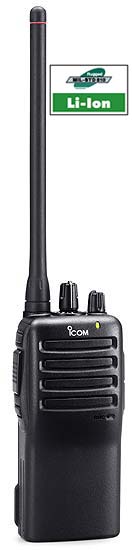 	al responsabile del servizio radio non esitate a telefonare al __________________.Le radio vanno restituite personalmente all’operatore che le ha	consegnate. __________________.	Siete responsabili degli apparati fino alla restituzione.	NON RESTITUITE ASSOLUTAMENTE LE RADIO A TERZE PERSONE.COMMISSARI DI PERCORSOL'Organizzazione dichiara che la situazione generale del percorso della manifestazione è la stessa della data in cui è stata effettuata l'ultima ispezione, in caso contrario deve essere richiesta una ulteriore ispezione.Il presente documento è approvato da:Il Legale Rappresentante del Comitato OrganizzatoreIl Direttore di GaraIl SupervisoreLuogo e dataCOSA PRESENTAREDichiarazione AbbigliamentoDichiarazione Conformità DispositiviDichiarazione Montaggio CameracarN.NominativoNominativoLicenzaA.C.TelefonoPostazione